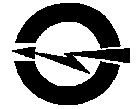 АКЦИОНЕРНОЕ ОБЩЕСТВО«ВОЛГОГРАДОБЛЭЛЕКТРО»(АО ВОЭ). Волгоград,  ул. Шопена, д. 13. Тел.: 48-14-21, факс: 48-14-22, электронная почта: voe@voel.ru № р/с 40702810111020101044 Волгоградское ОСБ №8621  АО Сбербанк, к/с 30101810100000000647, БИК 041806647, ИНН/КПП 3443029580/344301001, ОГРН 1023402971272ИЗВЕЩЕНИЕ о проведении запроса предложений в электронной форме по выбору поставщика/подрядчика на право заключения договора поставки товара (запасных частей для транспортных средств и специальной техники) для АО «Волгоградоблэлектро»  (закупка проводится среди субъектов малого и среднего предпринимательства)№ п/пНаименование п/пСодержаниеСпособ закупкиЗапрос предложений в электронной формеЗаказчикАО «Волгоградоблэлектро»Место нахождения: . Волгоград, ул. Шопена, д. 13Почтовый адрес: . Волгоград, ул. Шопена, д. 13Адрес электронной почты: voe223fz@voel.ruКонтактные лицаПо вопросам организационного характера:Буянов Георгий Дмитриевич, Балашова Нина АнатольевнаТел.: (8442) 56-20-88 (доб.1132,1133), адрес электронной почты: voe223fz@voel.ruПо вопросам требуемых характеристик товаров, работ, услуг (качество, количество и др.):Иванов Вячеслав АнатольевичТел.: (8442) 56-20-88 (вн.1091); Истомин Дмитрий Александрович (8442)56-20-88 (вн. 1099).Проведение процедуры запроса предложений:Запрос предложений на право заключения договора поставки товара (запасных частей для транспортных средств и специальной техники) для нужд АО «Волгоградоблэлектро» проводится в электронной форме, весь документооборот (подача заявки, изменения извещения и документации, разъяснения документации, подписание договора и т.д.) осуществляется в электронной форме: все документы и сведения подписываются электронной цифровой подписью уполномоченных со стороны заказчика, участников закупки лиц (за исключением случаев, когда в соответствии с законодательством Российской Федерации требуется иное оформление каких-либо документов). Процедура  запроса предложений осуществляется на электронной площадке. Порядок проведения закупки определяется регламентом электронной площадки, на которой проводится запрос предложений.Адрес электронной торговой площадки в сети Интернет https://msp.lot-online.ru/  Нормативные документы, регламентирующие проведение закупочной процедурыФедеральный закон от 18 июля . № 223-ФЗ «О закупках товаров, работ, услуг отдельными видами юридических лиц», Положение о порядке проведения регламентированных закупок товаров, работ,  услуг для нужд акционерного общества «Волгоградоблэлектро», утвержденное протоколом совета директоров №2 от «30» июня 2021г. Предмет закупочной процедуры, сроки и место поставки товаров, выполнения работ, оказания услуг и другие условияЛот №1: Право заключения договора поставки товара запасных частей для транспортных средств и специальной техники или его эквивалента для нужд АО «Волгоградоблэлектро».Место поставки товара: адрес:400075, г.Волгоград, улица Шопена 13.Требования, предъявляемые к товару: - Товар должен быть новым, выпуска не позднее первого полугодия 2021 года (не бывшим в употреблении, не восстановленным, не из ремонта, не содержать восстановленных элементов, соответствовать требованиям к качественным и техническим характеристикам.  - Товар не должен иметь дефектов, связанных с конструкцией, материалами или работой по их изготовлению, либо проявляющихся в результате действия или упущения производителя и/или упущения поставщика, при соблюдении заказчиком правил эксплуатации поставляемого товара.       3.3. Запчасти, узлы и механизмы должны соответствовать рекомендациям, изложенным в руководстве по эксплуатации, выданным заводом-изготовителем, иметь товарный знак (логотип) производителя. В случае, если товар или отдельные составляющие произведены не в Российской Федерации, перед поставкой товар должен пройти все таможенные и иные процедуры, предусмотренные действующим законодательством Российской Федерации. - Товар должен быть сертифицирован, соответствовать требованиям ГОСТ Р и ОСТ 37 Госстандарта России согласно Приложения 14 Приказа Федерального агентства по техническому регулированию и метрологии от 10.12.2007г. № 3453 «Перечень запасных частей и принадлежностей к транспортным средствам, подлежащих обязательному подтверждению соответствия».- Товар должен быть свободным от прав на него третьих лиц и других обременений, не должен быть предметом спора или залога.Требования к гарантийному сроку товара и (или) объему предоставления гарантий его качества:- Качество Товара должно подтверждаться гарантийными обязательствами. Поставщик должен предоставить гарантию на поставляемый Товар в пределах гарантийного срока, установленного заводом-изготовителем, но не менее 6 (шести) месяцев с начала эксплуатации установленных запчастей, узлов и агрегатов.- Гарантийный срок начинает течь с момента передачи товара Покупателю (Грузополучателю). В случае обнаружения недостатков товара по качеству, гарантийный срок продлевается на время, в течение которого товар не мог использоваться из-за обнаруженных в нем недостатков, при условии письменного уведомления об этом Поставщика. В случае замены товара, гарантийный срок устанавливается заново со дня передачи замененного товара Покупателю (Грузополучателю).- В случае если Покупатель (Грузополучатель) лишен возможности использовать товар по обстоятельствам, зависящим от Поставщика, гарантийный срок не течет до устранения соответствующих обстоятельств.Место и порядок поставки: - Поставка товара осуществляется на условиях самовывоза (выборка) товара Покупателем со склада Поставщика, расположенного в г. Волгограде. Вывоз товара осуществляется Покупателем собственным транспортом. - Товар, поставляется партиями на основании заявок Покупателя подготовленной по форме указанной в проекте договора.- Заказчик в срок не позднее, чем за 3 (три) рабочих дня до предполагаемой даты поставки Товара (партии Товара) направляет Поставщику заявку, в письменной или устной форме по телефону, посредством электронной почты, в которой указывает: количество товара; качество товара; ассортимент товара.- Поставка товара осуществляется отдельными партиями в пределах заявленного Заказчиком объёма закупок запчастей, течение 5 (пяти) рабочих дней с момента подачи соответствующей заявки Заказчика. Требования к минимальному или максимальному количеству товара не установлены.- При поставке некомплектного товара, а также товара, не соответствующего по качеству требованиям ГОСТ, ТУ и/или условиям проекта договора, в том числе при выявлении указанных недостатков в период течения гарантийного срока, все расходы, связанные с возвратом, заменой и/или доукомплектованием товара относятся на Поставщика.- Количество единиц товара не указывается, в течение действия договора берётся то количество запасных частей, которое необходимо.Запасные части, узлы и агрегаты для транспортных средств и специальной техники. Перечень товара указан в спецификации (Приложение № 1 к Техническому заданию) Количество единиц товара не указывается, в течение действия договора берётся то количество запасных частей, которое необходимо.Оплата:Оплата фактически поставленного Товара (партии Товара) осуществляется Заказчиком по цене единицы Товара исходя из объема фактически поставленных товаров по единичным расценкам, указанным в Спецификации в течение ____ (____________) рабочих дней с момента подписания счета-фактуры и товарно-транспортной накладной (акта приёма-передачи). Поставщик выставляет счет не позднее 5 (пяти) рабочих дней с даты подписания Заказчиком товарной накладной (форма № ТОРГ-12) на партию Товара, который должен быть поставлен по соответствующему Заказу, согласованному Сторонами на основании заявки Заказчика. Сведения об объеме поставляемых товаров, требованиях, установленные Заказчиком к качеству, техническим характеристикам товара, сопроводительным документам, требования к его безопасности,  и иные требования, указаны подробно в «Техническом задании» Том №2  документации запроса предложений.Начальная (максимальная) цена договора (цена лота)Лот № 1: Начальная (максимальная) цена договора: 1 500 000,00 (один миллион пятьсот тысяч) руб. 00 копеек, с учетом НДС 20%  Начальная (максимальная) цена договора без НДС: 1 250 000,00  (один миллион двести пятьдесят тысяч) рубль 00 копеек. В случае, если участник закупки не является плательщиком НДС, то цена, предложенная таким участником, не должна превышать установленную начальную (максимальную) цену без НДС. При этом на стадии оценки и сопоставления заявок для целей сравнения ценовые предложения других участников также будут учитываться без НДС.Суммарная начальная стоимость величин единиц продукции (товара), составляет 1 291 387,50 руб., с учётом НДС 20% (приложение №1 к техническому заданию). Закупка проводится путем определения коэффициента снижения, который рассчитывается на основании разницы между начальной суммой цен всех единиц товара и предложением участника закупки.Коэффициент снижения применяется к каждой начальной цене единичной расценки товара отдельно, т.е. определение стоимости единичных расценок в договоре осуществляется путем пропорционального снижения их начальных цен на этот процент. В спецификации к договору указывается цена для каждой единицы товара на процент снижения по торгам.Цена за единицу Товара, указанная в спецификации, (являющаяся приложением к договору), остаётся твёрдой и изменению не подлежит.Обоснование начальной (максимальной) цены договора указано подробно в «Техническом задании» Том № 2 документации запроса предложений.Порядок определения цены договора (цены лота)Начальная (максимальная) цена договора определена с использованием метода с использованием метода сравнительного анализа цен, в цену товаров включены расходы на доставку до места поставки, стоимость затрат на хранение, страхование, на уплату таможенных пошлин, налогов, сборов и других обязательных платежей, установленных законодательством РФ, а также стоимость информационного обслуживания и агентское вознаграждение, оплаты за НДС.Порядок определения начальной (максимальной) цены договора указан подробно в «Техническом задании» Том № 2 документации запроса предложений.Порядок и сроки оплаты товаров, работ, услугПорядок и срок оплаты товаров, работ, услуг, предлагаются участником закупки, в соответствии с критериями указанными в документации: с предварительным авансовым платежом, либо с отсрочкой оплаты по окончании поставки товара (максимальный размер предварительного авансового платежа не должен превышать 30% от цены договора).Размер и валюта обеспечения заявки. Лот № 1: Не установлено.Примечание: Если начальная максимальная цена договора не превышает 5 000 000 (пять миллионов) рублей, обеспечение заявки на участие в закупке не устанавливается.Размер и валюта обеспечения  договора. Реквизиты для перечисления обеспечения:Лот № 1: обеспечение исполнения договора составляет 75 000 рублей (5 %) от начальной (максимальной) цены договора, указанной в настоящем извещении. Обеспечение может предоставляться участником закупки по его выбору путем внесения денежных средств на расчетный счет или путем предоставления банковской гарантии.Примечание: В платежном поручении необходимо указать название и номер закупки, по которой производится обеспечение.Расчетный счет АО «Волгоградоблэлектро» № р/с 40702810111020101044 Волгоградское ОСБ №8621  ПАО Сбербанк, к/с 30101810100000000647, БИК 041806647, ИНН/КПП 3443029580/344301001, ОГРН 1023402971272Срок место порядок предоставления документации о закупке.Документация и извещение в форме электронного документа, размещена на сайте Заказчика www.voel.ru, в единой информационной системе www.zakupki.gov.ru и сайте электронной торговой площадки и доступна для ознакомления бесплатно.Срок предоставления документации с момента размещения закупочной процедуры в единой информационной системе, по дату окончания подачи заявок на участие в закупочной процедуре.Место подачи заявокЭлектронная торговая площадка https://msp.lot-online.ru/ -  Акционерное общество «Российский аукционный дом».Дата и время подачи заявок на участие в закупке Порядок подачи заявокЗаявки подаются момента размещения извещения о закупке на сайте электронной торговой площадки и в единой информационной системе по 10 час. 00  мин. (время московское) «06» августа 2021 года.Заявка должна состоять из двух частей и ценового предложения. Требования к содержанию и оформлению каждой части заявки, а также порядку подачи ценового предложения, приведены в Документации о закупке.Дата и время рассмотрения первых частей заявок. Место рассмотрения первых частей заявок.10 час. 20  мин. (время московское) «06» августа 2021 года.Электронная торговая площадка https://msp.lot-online.ru/ -  Акционерное общество «Российский аукционный дом».Дата и время рассмотрения вторых частей заявок. Место рассмотрения первых частей заявок.11 час. 00  мин. (время московское) «09» августа 2021 года.Электронная торговая площадка https://msp.lot-online.ru/ -  Акционерное общество «Российский аукционный дом».Дата и время подведения итогов закупки12 час. 00  мин. (время московское) «27» августа 2021 года.Электронная торговая площадка https://msp.lot-online.ru/ -  Акционерное общество «Российский аукционный дом».Срок предоставления участникам закупки разъяснений положений документации С момента размещения извещения о закупке на сайте электронной торговой площадки и в единой информационной системе по 10 час. 00  мин. (время московское) «06» августа 2021 года.Особенности участия в закупке субъектов малого и среднего предпринимательстваУчастниками данной закупки могут быть только субъекты малого и среднего предпринимательства.ПреференцииУстановлены постановлением Правительства РФ от 16 сентября 2016 г. № 925 "О приоритете товаров российского происхождения, работ, услуг, выполняемых, оказываемых российскими лицами, по отношению к товарам, происходящим из иностранного государства, работам, услугам, выполняемым, оказываемым иностранными лицами".